Consultants’ Circle GatheringYou’re invited to CORE’s new Consultants’ Circle Gathering, Friday, October 11, 2013 at the new Madison Central Library, 201 West Mifflin Street, from 8:30 am to 10:30 am.The CORE Consultants’ Circle Gatherings are regular opportunities for people who provide capacity-building support to non-profit and other community-benefit groups to build relationships and reflect on factors contributing to consulting effectiveness in this field.  

These gatherings for peer learning are designed to provide consultants, coaches, and other capacity-building providers with:Heightened awareness of personal purpose and powerGreater understanding of and trust in each other and each other’s work Greater capacity to find, learn and apply effective tools and processes for building the capacity of community-benefit groupsInformation about CORE’s other programsDrop-in, no RSVP required!  Light refreshments will be provided.  There will be an optional donation to defray costs.CORE is a Madison based network of individuals and organizations expanding collective capacity for community change-making by reorganizing how we work together for change.
Contact us to get involved!  Call Rebecca at 608.213.7207 or go to www.consultingforchange.org.  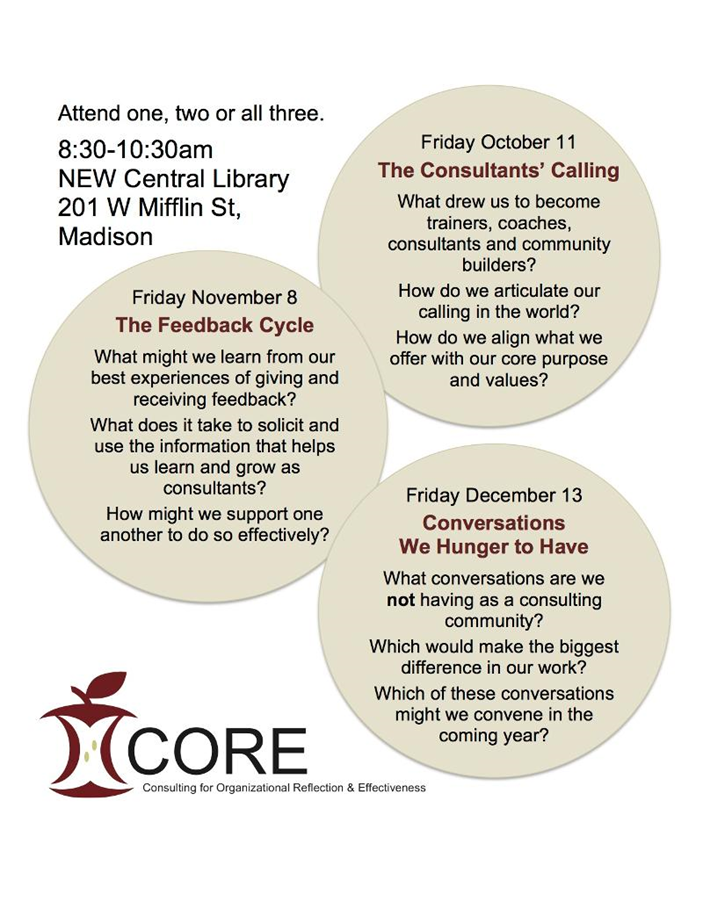 